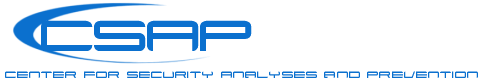 Zpráva o činnosti CBAP v roce 2016Participace na konferencích a kulatých stolechV březnu CBAP organizovalo ve spolupráci s OnWarOnPeace Kulatý stůl v Centru pro bezpečnostní studia MUP pod názvem – Remilitarizace české společnosti. Kulatého stolu se za CBAP zúčastnil T. Kolomazník a O. Šlechta, dále F. Šulc z OnWarOnPeace. 13. – 14. 4. se CBAP zapojilo do QuiBit konference, na které T. Kolomazník vystoupil s příspěvkem na téma „How a CISO May Deal with the New European Privacy and Security Legal instruments?”6. 5. se T. Kolomazník zúčastnil pracovní snídaně s ministrem obrany ČR, v rámci které proběhla diskuze o aktuálních bezpečnostních otázkách v ČR.29. 6. se T. Kolomazník účastnil uzavřeného semináře "Varšavský summit NATO: Jaká je a jaká by měla být česká pozice?”, který pořádala Asociace pro mezinárodní otázky. 15. 12. se T. Kolomazník zúčastnil v Poslanecké sněmovně PČR kulatého stolu, který pořádala Asociace pro mezinárodní otázky a Výbor pro obranu, pod názvem „Posílením sněmovního výboru pro obranu k lepší obranyschopnosti ČR?“Publikační činnost:CBAP i v roce 2016 monitorovalo klíčové události v oblasti bezpečnosti v rámci „CBAP monitoru“. Dále byly vydávány adhoc informace, komentáře a postoje k aktuálním událostem. Mezi nejvýznamnější patří:Teroristické útoky proti státům NATO a EU od 11. září 2001Reálnost projektu evropské armádyBezpečnost jako téma pro podzimní volbySummit NATO ve Varšavě 2016: Reakce a komentářeReakce na summit EU v BratislavěGLOBSEC Tatra Summit 2016Vývoj rozpočtu MO ČR v letech 2005 – 2015Dan Schueftan: Jak se může Evropa poučit z izraelských zkušeností s terorismem?Dopad výsledků prezidentských voleb v USA na bezpečnost ČRNárodovci a Putinovi přátelé ve střední EvropěReakce expertů a analytiků na prezidentské volby v USA 2016Kybernetická bezpečnost – co přináší novelizované zákony?CBAP se podílelo na vydání knihy Maxima Butčenko: Umělec války, která vyšla v listopadu v nakladatelství VOLVOX GLOBATOR.Spolupráce s partneryV roce 2016 pokračovala spolupráce s portálem České souvislosti, na kterém byly publikovány některé analýzy CBAP.V rámci spolupráce s OnWarOnPeace pokračovala příprava bezpečnostního monitoru.Byla navázána spolupráce s Academic Security Forum (Polsko) a CENAA (Slovensko). Spolu s těmito organizacemi se začal připravovat společný projekt pod názvem „Paramilitary organizations in Ukraine“. CBAP začalo spolupracovat s QuBit konferencí. Jedná se zejména o sdílení informací a zapojení do „kulatých stolů“.Další činnostV průběhu roku se CBAP vyjadřovalo k aktuálnímu dění v oblasti bezpečnosti ČR a zpracovalo několik stanovisek k zákonům v této oblasti. Byla založena pracovní skupina – Bezpečnost ČR, která k jednotlivým událostem vydává informační a analytické materiály.V roce 2016 pracovalo v CBAP celkem 10 stážistů. Většina z nich se podílela na zpracování „CBAP monitoru“ a přípravě bezpečnostního monitoru. Stážisté také připravovali podkladové materiály pro analýzy CBAP.Martin LaryšMichal MochťakTomáš KolomazníkOndřej Šlechta